Vedlegg 3 – Aktivitetsplan 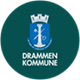 Barnets navn: Fødselsdato: Barnehage: Dato oppstart: Dato oppstart: Avdeling:HOVEDMÅL Beskrivelse av ønsket situasjon HOVEDMÅL Beskrivelse av ønsket situasjon HOVEDMÅL Beskrivelse av ønsket situasjon HOVEDMÅL Beskrivelse av ønsket situasjon HOVEDMÅL Beskrivelse av ønsket situasjon HOVEDMÅL Beskrivelse av ønsket situasjon TILTAK  TILTAK  TILTAK  TILTAK  TILTAK  TILTAK  Delmål Hva skal tiltaket løse? Tiltak/ aktivitet Ansvarlig (navn) Tid for gjennomføring (dato, uke, måned) Evaluering (hvem, når, hvordan) Underskrifter Sted og dato Underskrift foresatt Underskrift styrer Underskrift foresatt Underskrift pedagogisk leder 